An Anxiety Treatment Approach That Empowers Through Skill DevelopmentThe Adaptive Anxiety Therapy ProgramThe Adaptive Anxiety Therapy program is an advanced CBT anxiety treatment program that focuses on helping clients to confidently adapt to the experience of anxiety rather than chase an endless cycle of anxiety symptom relief.Stage 1: Cognitive RestructuringModule 2: Current Scary Assumptions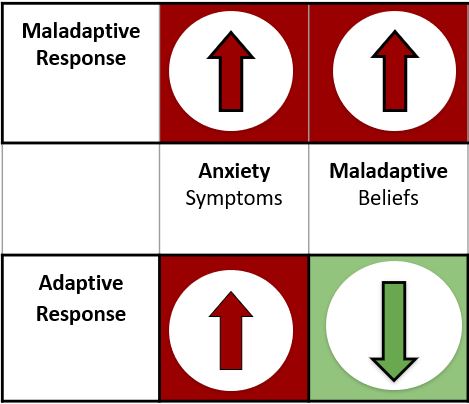 Current Anxious Situation Tracking: Example     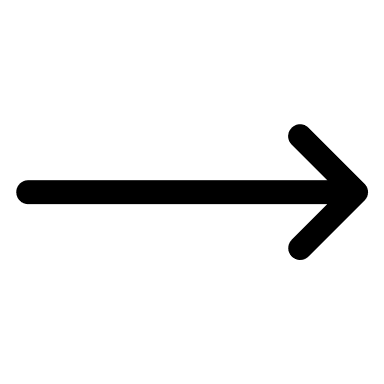 Current Anxious Situation Tracking: Example     Stop!Quality is better than quantity.  Wait 24 hours before moving to next Activity DayCurrent Anxious Situation Tracking: Activity Day 1     Current Anxious Situation Tracking: Activity Day 1 Continued     Stop!Quality is better than quantity.  Wait 24 hours before moving to next Activity DayCurrent Anxious Situation Tracking:  Activity Day 2     Current Anxious Situation Tracking:  Activity Day 2 Continued     Stop!Quality is better than quantity.  Wait 24 hours before moving to next Activity DayCurrent Anxious Situation Tracking:  Activity Day 3     Current Anxious Situation Tracking:  Activity Day 3 Continued     Stop!Quality is better than quantity.  Wait 24 hours before moving to next Activity DayCurrent Anxious Situation Tracking:  Activity Day 4     Current Anxious Situation Tracking:  Activity Day 4 Continued     Stop!Quality is better than quantity.  Wait 24 hours before moving to next Activity DayCollecting Top Scary Assumptions:  Activity Day 5 Current Anxious Situation Tracking: Week 1: Activity Day 1 Continued              Current Anxious Situation Tracking: Week 1: Activity Day 2 Continued              Current Anxious Situation Tracking: Week 1: Activity Day 3 Continued              Current Anxious Situation Tracking: Week 1: Activity Day 4 Continued              	Stop!Quality is better than quantity.  Wait 24 hours before moving to next Activity DayDocumenting Anxious Situations:  Activity Day 6 Stop!Excellent job!  You have completed this module.  Be prepared to discuss this module in depth with Dr. Nabors during your next therapy appointment.Instructions:  Track a situation today that made you anxious.  This anxious situation should be related to 1 of your 3 reasons for seeking anxiety help.  Re-Document Reasons for Seeking Anxiety Help (shorthand)Get nervous around people I feel trapped & panicworry a lotCurrent Anxious Situation Today Related to 1 of your 3 reasonsI was sitting in the middle of a group of people at a meeting and felt like I could not escapeInstructions:  A: Guess 5 scary assumptions you think you might have had during this situation.  B: Next, rate how much you think you believed in each scary assumption during the anxious moment. Scary Catastrophic AssumptionsScary Catastrophic AssumptionsScary Catastrophic AssumptionsScary Assumption Question:Based on how you felt during this past anxious situation, what is it I thought I knew in this situation? (What Were your Scary Catastrophic Assumptions about this situation)?   Emotional Guess rather than analyzing what you thought you knew.Scary Assumption Question:Based on how you felt during this past anxious situation, what is it I thought I knew in this situation? (What Were your Scary Catastrophic Assumptions about this situation)?   Emotional Guess rather than analyzing what you thought you knew.Scary Assumption Question:Based on how you felt during this past anxious situation, what is it I thought I knew in this situation? (What Were your Scary Catastrophic Assumptions about this situation)?   Emotional Guess rather than analyzing what you thought you knew.A:  Answer:A:  Answer: B: RatingsI can’t calm down 9My anxiety will get worse 6I’m going to freak out 8Everyone can see I am turning red. 6.5I need to excuse myself before I panic 8.2Ratings: Believability: How much did I think I believed each assumption in the moment:   0-100 = Not at all:     10 = Absolutely:  No two assumptions can be rated the same, but you can use decimal points.Ratings: Believability: How much did I think I believed each assumption in the moment:   0-100 = Not at all:     10 = Absolutely:  No two assumptions can be rated the same, but you can use decimal points.Ratings: Believability: How much did I think I believed each assumption in the moment:   0-100 = Not at all:     10 = Absolutely:  No two assumptions can be rated the same, but you can use decimal points.Instructions:  Track a situation today that made you anxious.  This anxious situation should be related to 1 of your 3 reasons for seeking anxiety help.  Re-Document Reasons for Seeking Anxiety Help (shorthand)Current Anxious Situation Today Related to 1 of your 3 reasonsInstructions:  A: Guess 5 scary assumptions you think you might have had during this situation.  B: Next, rate how much you think you believed in each scary assumption during the anxious moment. Scary Catastrophic AssumptionsScary Catastrophic AssumptionsScary Catastrophic AssumptionsScary Assumption Question:Based on how you felt during this past anxious situation, what is it I thought I knew in this situation? (What Were your Scary Catastrophic Assumptions about this situation)?   Emotional Guess rather than analyzing what you thought you knew.Scary Assumption Question:Based on how you felt during this past anxious situation, what is it I thought I knew in this situation? (What Were your Scary Catastrophic Assumptions about this situation)?   Emotional Guess rather than analyzing what you thought you knew.Scary Assumption Question:Based on how you felt during this past anxious situation, what is it I thought I knew in this situation? (What Were your Scary Catastrophic Assumptions about this situation)?   Emotional Guess rather than analyzing what you thought you knew.A:  Answer:A:  Answer: B: RatingsRatings: Believability: How much did I think I believed each assumption in the moment:   0-100 = Not at all:     10 = Absolutely:  No two assumptions can be rated the same, however, you can use decimal points.Ratings: Believability: How much did I think I believed each assumption in the moment:   0-100 = Not at all:     10 = Absolutely:  No two assumptions can be rated the same, however, you can use decimal points.Ratings: Believability: How much did I think I believed each assumption in the moment:   0-100 = Not at all:     10 = Absolutely:  No two assumptions can be rated the same, however, you can use decimal points.Therapist/Client Notes:Instructions:  Track a situation today that made you anxious.  This anxious situation should be related to 1 of your 3 reasons for seeking anxiety help.  Re-Document Reasons for Seeking Anxiety Help (shorthand)Current Anxious Situation Today Related to 1 of your 3 reasonsInstructions:  A: Guess 5 scary assumptions you think you might have had during this situation.  B: Next, rate how much you think you believed in each scary assumption during the anxious moment. Scary Catastrophic AssumptionsScary Catastrophic AssumptionsScary Catastrophic AssumptionsScary Assumption Question:Based on how you felt during this past anxious situation, what is it I thought I knew in this situation? (What Were your Scary Catastrophic Assumptions about this situation)?   Emotional Guess rather than analyzing what you thought you knew.Scary Assumption Question:Based on how you felt during this past anxious situation, what is it I thought I knew in this situation? (What Were your Scary Catastrophic Assumptions about this situation)?   Emotional Guess rather than analyzing what you thought you knew.Scary Assumption Question:Based on how you felt during this past anxious situation, what is it I thought I knew in this situation? (What Were your Scary Catastrophic Assumptions about this situation)?   Emotional Guess rather than analyzing what you thought you knew.A:  Answer:A:  Answer: B: RatingsRatings: Believability: How much did I think I believed each assumption in the moment:   0-100 = Not at all:     10 = Absolutely:  No two assumptions can be rated the same, however, you can use decimal points.Ratings: Believability: How much did I think I believed each assumption in the moment:   0-100 = Not at all:     10 = Absolutely:  No two assumptions can be rated the same, however, you can use decimal points.Ratings: Believability: How much did I think I believed each assumption in the moment:   0-100 = Not at all:     10 = Absolutely:  No two assumptions can be rated the same, however, you can use decimal points.Therapist/Client Notes:Instructions:  Track a situation today that made you anxious.  This anxious situation should be related to 1 of your 3 reasons for seeking anxiety help.  Re-Document Reasons for Seeking Anxiety Help (shorthand)Current Anxious Situation Today Related to 1 of your 3 reasonsInstructions:  A: Guess 5 scary assumptions you think you might have had during this situation.  B: Next, rate how much you think you believed in each scary assumption during the anxious moment. Scary Catastrophic AssumptionsScary Catastrophic AssumptionsScary Catastrophic AssumptionsScary Assumption Question:Based on how you felt during this past anxious situation, what is it I thought I knew in this situation? (What Were your Scary Catastrophic Assumptions about this situation)?   Emotional Guess rather than analyzing what you thought you knew.Scary Assumption Question:Based on how you felt during this past anxious situation, what is it I thought I knew in this situation? (What Were your Scary Catastrophic Assumptions about this situation)?   Emotional Guess rather than analyzing what you thought you knew.Scary Assumption Question:Based on how you felt during this past anxious situation, what is it I thought I knew in this situation? (What Were your Scary Catastrophic Assumptions about this situation)?   Emotional Guess rather than analyzing what you thought you knew.A:  Answer:A:  Answer: B: RatingsRatings: Believability: How much did I think I believed each assumption in the moment:   0-100 = Not at all:     10 = Absolutely:  No two assumptions can be rated the same, however, you can use decimal points.Ratings: Believability: How much did I think I believed each assumption in the moment:   0-100 = Not at all:     10 = Absolutely:  No two assumptions can be rated the same, however, you can use decimal points.Ratings: Believability: How much did I think I believed each assumption in the moment:   0-100 = Not at all:     10 = Absolutely:  No two assumptions can be rated the same, however, you can use decimal points.Therapist/Client Notes:Instructions:  Track a situation today that made you anxious.  This anxious situation should be related to 1 of your 3 reasons for seeking anxiety help.  Re-Document Reasons for Seeking Anxiety Help (shorthand)Current Anxious Situation Today Related to 1 of your 3 reasonsInstructions:  A: Guess 5 scary assumptions you think you might have had during this situation.  B: Next, rate how much you think you believed in each scary assumption during the anxious moment. Scary Catastrophic AssumptionsScary Catastrophic AssumptionsScary Catastrophic AssumptionsScary Assumption Question:Based on how you felt during this past anxious situation, what is it I thought I knew in this situation? (What Were your Scary Catastrophic Assumptions about this situation)?   Emotional Guess rather than analyzing what you thought you knew.Scary Assumption Question:Based on how you felt during this past anxious situation, what is it I thought I knew in this situation? (What Were your Scary Catastrophic Assumptions about this situation)?   Emotional Guess rather than analyzing what you thought you knew.Scary Assumption Question:Based on how you felt during this past anxious situation, what is it I thought I knew in this situation? (What Were your Scary Catastrophic Assumptions about this situation)?   Emotional Guess rather than analyzing what you thought you knew.A:  Answer:A:  Answer: B: RatingsRatings: Believability: How much did I think I believed each assumption in the moment:   0-100 = Not at all:     10 = Absolutely:  No two assumptions can be rated the same, however, you can use decimal points.Ratings: Believability: How much did I think I believed each assumption in the moment:   0-100 = Not at all:     10 = Absolutely:  No two assumptions can be rated the same, however, you can use decimal points.Ratings: Believability: How much did I think I believed each assumption in the moment:   0-100 = Not at all:     10 = Absolutely:  No two assumptions can be rated the same, however, you can use decimal points.Therapist/Client Notes:Instructions:  Finally, go back through each activity day of tracking and pick two scary assumptions from each situation you feel impacted you the most. The two scary assumption you pick do not have to be the highest rated assumptions but rather scary assumptions you felt triggered you the most.A:  Answer:A:  Answer: B: RatingsA:  Answer:A:  Answer: B: RatingsA:  Answer:A:  Answer: B: RatingsA:  Answer:A:  Answer: B: RatingsInstructions:  A: Finally, you will document below all your identified situations used for your homework tracking. B: you will then rate/guess how distressing each situation was to you on a distress scale of 0-10, 0=not distressing at all, 10=absolutely distressing. Documenting these situations will help you and Dr. Nabors create exposures later in the treatment program. A:  Situation:A:  Situation: B: Distress Level0 = Not Distressing:     10 = Absolutely DistressingTherapist/Client Notes: